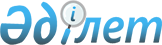 Ауыл шаруашылығы тауарларының жекелеген түрлеріне қатысты Еуразиялық экономикалық одақтың Бірыңғай кедендік тарифінің кедендік әкелу баждарының ставкаларын белгілеу туралыЕуразиялық экономикалық комиссия Алқасының 2017 жылғы 8 маусымдағы № 65 шешімі
      2014 жылғы 29 мамырдағы Еуразиялық экономикалық одақ туралы шарттың 42 және 45-баптарына сәйкес Еуразиялық экономикалық комиссия Алқасы шешті:
      1. Қосымшаға сәйкес ауыл шаруашылығы тауарларының жекелеген түрлеріне қатысты Еуразиялық экономикалық одақтың Бірыңғай  кедендік тарифінің  (Еуразиялық экономикалық комиссия Кеңесінің 2012 жылғы 16 шілдедегі № 54 шешіміне қосымша) кедендік әкелу баждарының ставкалары белгіленсін.
      2. Еуразиялық экономикалық одақтың Бірыңғай кедендік тарифіне (Еуразиялық экономикалық комиссия Кеңесінің 2012 жылғы 16 шілдедегі № 54 шешіміне қосымша) 2С ескертпенің күші жойылды деп танылсын. 
      3. Осы Шешім ресми жарияланған күнінен бастап күнтізбелік 30 күн өткен соң, бірақ ерте дегенде 2018 жылғы 1 ақпаннан кейін күшіне енеді. Еуразиялық экономикалық одақтың 
Бірыңғай кедендік тарифінің кедендік әкелу баждарының
СТАВКАЛАРЫ
					© 2012. Қазақстан Республикасы Әділет министрлігінің «Қазақстан Республикасының Заңнама және құқықтық ақпарат институты» ШЖҚ РМК
				
      Еуразиялық экономикалық комиссияАлқасының Төрағасы

Т. Саркисян
Еуразиялық экономикалық
комиссия Алқасының
2017 жылғы 8 маусымдағы
№ 65 шешіміне
ҚОСЫМША
СЭҚ ТН коды
Позицияның атауы
Позицияның атауы
Кедендік әкелу бажының ставкасы (кедендік құннан пайызбен, не еуромен, не АҚШ долларымен)
Кедендік әкелу бажының ставкасы (кедендік құннан пайызбен, не еуромен, не АҚШ долларымен)
0704 20 000 0
0704 20 000 0
- Брюссель капустасы
- Брюссель капустасы
13
13
0802 51 000 0
0802 51 000 0
- қабығымен
- қабығымен
5
5
0802 52 000 0
0802 52 000 0
- қабығынан тазартылғандары
- қабығынан тазартылғандары
5
5
0804 10 000 0
0804 10 000 0
- құрмалар
- құрмалар
5
5
0806 20 100 0
0806 20 100 0
- қара мейіз
- қара мейіз
5
5
0806 20 900 0
0806 20 900 0
- өзге
- өзге
5
5